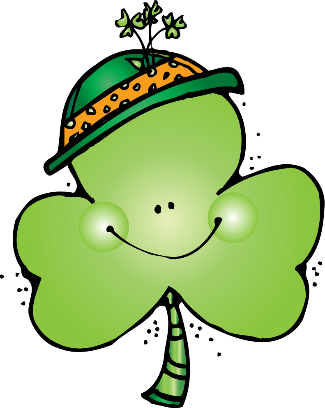                                       Fun with Fonts!Use your mouse skills and the “Home” Ribbon in Microsoft Word to change each sentence.Change this whole sentence to 10 point Arial.Edit the name of the font at the end of the sentence to 14 point Times New Roman.Format the word “Change” to 16 point Broadway.Change this entire sentence to 18 point Bradley Hand.Format the font name at the end of this sentence to 14 point Franklin Gothic Medium.Edit the first two words of this sentence to 22 point Myriad Web.Edit this entire sentence to 10 point Kirsten.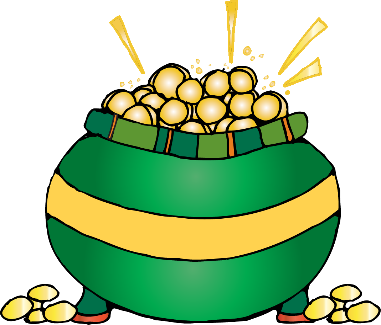 Format this entire sentence to 18 point Comic Sans.Change this entire sentence to red. Edit the word “sentence” to a light blue. Edit the color word in this sentence to orange. Change this sentence to bold.  You can choose what font to use. Format this entire sentence to italics. Change this sentence to bold.  You can choose what font to use! Underline this sentence.  You can choose what font to use!Outline this sentence in blue, with a weight of ½ point.Highlight the following words in pink:  Highlight us!MAKE THIS ENTIRE SENTENCE LOWERCASE, WITHOUT RETYPING IT!Make the first letter of each work in this sentence, uppercase, without retyping any letters!Change the color of this sentence, and add a reflection.